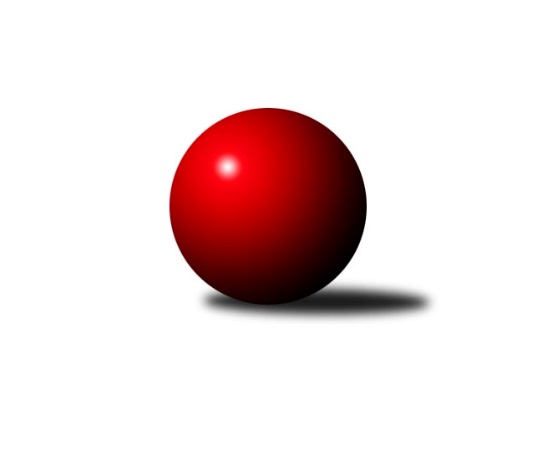 Č.3Ročník 2018/2019	23.5.2024 Mistrovství Prahy 3 2018/2019Statistika 3. kolaTabulka družstev:		družstvo	záp	výh	rem	proh	skore	sety	průměr	body	plné	dorážka	chyby	1.	SK Meteor Praha D	3	3	0	0	18.0 : 6.0 	(23.5 : 12.5)	2482	6	1738	744	43.3	2.	TJ Astra Zahradní Město B	2	2	0	0	13.0 : 3.0 	(16.0 : 8.0)	2363	4	1645	718	63	3.	KK Konstruktiva Praha E	2	2	0	0	11.0 : 5.0 	(16.0 : 8.0)	2365	4	1676	689	55.5	4.	TJ Sokol Praha-Vršovice C	2	2	0	0	10.0 : 6.0 	(13.5 : 10.5)	2234	4	1609	626	75	5.	TJ Praga Praha B	3	1	1	1	13.0 : 11.0 	(18.5 : 17.5)	2219	3	1580	639	69.3	6.	KK Dopravní podniky Praha B	3	1	1	1	12.0 : 12.0 	(17.5 : 18.5)	2332	3	1657	675	61.7	7.	PSK Union Praha C	2	1	0	1	7.0 : 9.0 	(11.0 : 13.0)	2186	2	1570	616	75	8.	KK Dopravní podniky Praha C	3	1	0	2	13.0 : 11.0 	(20.0 : 16.0)	2254	2	1595	659	57	9.	Slavoj Velké Popovice B	3	1	0	2	13.0 : 11.0 	(18.0 : 18.0)	2257	2	1625	632	72.7	10.	AC Sparta B	3	1	0	2	12.0 : 12.0 	(17.0 : 19.0)	2312	2	1689	623	76	11.	SK Meteor Praha C	3	1	0	2	9.0 : 15.0 	(12.5 : 23.5)	2300	2	1649	651	55	12.	SK Rapid Praha	3	1	0	2	7.0 : 17.0 	(14.5 : 21.5)	2275	2	1678	597	78	13.	TJ ZENTIVA Praha	1	0	0	1	2.0 : 6.0 	(7.0 : 5.0)	2355	0	1750	605	72	14.	SK Žižkov Praha D	3	0	0	3	4.0 : 20.0 	(11.0 : 25.0)	2242	0	1623	619	78.3Tabulka doma:		družstvo	záp	výh	rem	proh	skore	sety	průměr	body	maximum	minimum	1.	TJ Sokol Praha-Vršovice C	2	2	0	0	10.0 : 6.0 	(13.5 : 10.5)	2234	4	2279	2189	2.	KK Dopravní podniky Praha B	2	1	1	0	9.0 : 7.0 	(13.0 : 11.0)	2184	3	2211	2157	3.	TJ Praga Praha B	1	1	0	0	7.0 : 1.0 	(9.5 : 2.5)	2358	2	2358	2358	4.	KK Dopravní podniky Praha C	1	1	0	0	7.0 : 1.0 	(8.5 : 3.5)	2351	2	2351	2351	5.	TJ Astra Zahradní Město B	1	1	0	0	7.0 : 1.0 	(8.0 : 4.0)	2414	2	2414	2414	6.	KK Konstruktiva Praha E	1	1	0	0	6.0 : 2.0 	(8.0 : 4.0)	2405	2	2405	2405	7.	PSK Union Praha C	1	1	0	0	6.0 : 2.0 	(8.0 : 4.0)	2264	2	2264	2264	8.	SK Meteor Praha D	1	1	0	0	5.0 : 3.0 	(7.5 : 4.5)	2486	2	2486	2486	9.	AC Sparta B	2	1	0	1	9.0 : 7.0 	(13.0 : 11.0)	2294	2	2349	2238	10.	SK Meteor Praha C	2	1	0	1	8.0 : 8.0 	(9.0 : 15.0)	2390	2	2392	2388	11.	SK Rapid Praha	2	1	0	1	6.0 : 10.0 	(12.0 : 12.0)	2396	2	2463	2328	12.	TJ ZENTIVA Praha	0	0	0	0	0.0 : 0.0 	(0.0 : 0.0)	0	0	0	0	13.	Slavoj Velké Popovice B	1	0	0	1	3.0 : 5.0 	(4.0 : 8.0)	2267	0	2267	2267	14.	SK Žižkov Praha D	1	0	0	1	1.0 : 7.0 	(3.0 : 9.0)	2251	0	2251	2251Tabulka venku:		družstvo	záp	výh	rem	proh	skore	sety	průměr	body	maximum	minimum	1.	SK Meteor Praha D	2	2	0	0	13.0 : 3.0 	(16.0 : 8.0)	2483	4	2489	2476	2.	TJ Astra Zahradní Město B	1	1	0	0	6.0 : 2.0 	(8.0 : 4.0)	2312	2	2312	2312	3.	KK Konstruktiva Praha E	1	1	0	0	5.0 : 3.0 	(8.0 : 4.0)	2324	2	2324	2324	4.	Slavoj Velké Popovice B	2	1	0	1	10.0 : 6.0 	(14.0 : 10.0)	2252	2	2465	2038	5.	TJ Praga Praha B	2	0	1	1	6.0 : 10.0 	(9.0 : 15.0)	2149	1	2222	2076	6.	TJ Sokol Praha-Vršovice C	0	0	0	0	0.0 : 0.0 	(0.0 : 0.0)	0	0	0	0	7.	KK Dopravní podniky Praha B	1	0	0	1	3.0 : 5.0 	(4.5 : 7.5)	2479	0	2479	2479	8.	AC Sparta B	1	0	0	1	3.0 : 5.0 	(4.0 : 8.0)	2330	0	2330	2330	9.	TJ ZENTIVA Praha	1	0	0	1	2.0 : 6.0 	(7.0 : 5.0)	2355	0	2355	2355	10.	SK Meteor Praha C	1	0	0	1	1.0 : 7.0 	(3.5 : 8.5)	2209	0	2209	2209	11.	PSK Union Praha C	1	0	0	1	1.0 : 7.0 	(3.0 : 9.0)	2108	0	2108	2108	12.	SK Rapid Praha	1	0	0	1	1.0 : 7.0 	(2.5 : 9.5)	2155	0	2155	2155	13.	KK Dopravní podniky Praha C	2	0	0	2	6.0 : 10.0 	(11.5 : 12.5)	2206	0	2259	2153	14.	SK Žižkov Praha D	2	0	0	2	3.0 : 13.0 	(8.0 : 16.0)	2237	0	2241	2233Tabulka podzimní části:		družstvo	záp	výh	rem	proh	skore	sety	průměr	body	doma	venku	1.	SK Meteor Praha D	3	3	0	0	18.0 : 6.0 	(23.5 : 12.5)	2482	6 	1 	0 	0 	2 	0 	0	2.	TJ Astra Zahradní Město B	2	2	0	0	13.0 : 3.0 	(16.0 : 8.0)	2363	4 	1 	0 	0 	1 	0 	0	3.	KK Konstruktiva Praha E	2	2	0	0	11.0 : 5.0 	(16.0 : 8.0)	2365	4 	1 	0 	0 	1 	0 	0	4.	TJ Sokol Praha-Vršovice C	2	2	0	0	10.0 : 6.0 	(13.5 : 10.5)	2234	4 	2 	0 	0 	0 	0 	0	5.	TJ Praga Praha B	3	1	1	1	13.0 : 11.0 	(18.5 : 17.5)	2219	3 	1 	0 	0 	0 	1 	1	6.	KK Dopravní podniky Praha B	3	1	1	1	12.0 : 12.0 	(17.5 : 18.5)	2332	3 	1 	1 	0 	0 	0 	1	7.	PSK Union Praha C	2	1	0	1	7.0 : 9.0 	(11.0 : 13.0)	2186	2 	1 	0 	0 	0 	0 	1	8.	KK Dopravní podniky Praha C	3	1	0	2	13.0 : 11.0 	(20.0 : 16.0)	2254	2 	1 	0 	0 	0 	0 	2	9.	Slavoj Velké Popovice B	3	1	0	2	13.0 : 11.0 	(18.0 : 18.0)	2257	2 	0 	0 	1 	1 	0 	1	10.	AC Sparta B	3	1	0	2	12.0 : 12.0 	(17.0 : 19.0)	2312	2 	1 	0 	1 	0 	0 	1	11.	SK Meteor Praha C	3	1	0	2	9.0 : 15.0 	(12.5 : 23.5)	2300	2 	1 	0 	1 	0 	0 	1	12.	SK Rapid Praha	3	1	0	2	7.0 : 17.0 	(14.5 : 21.5)	2275	2 	1 	0 	1 	0 	0 	1	13.	TJ ZENTIVA Praha	1	0	0	1	2.0 : 6.0 	(7.0 : 5.0)	2355	0 	0 	0 	0 	0 	0 	1	14.	SK Žižkov Praha D	3	0	0	3	4.0 : 20.0 	(11.0 : 25.0)	2242	0 	0 	0 	1 	0 	0 	2Tabulka jarní části:		družstvo	záp	výh	rem	proh	skore	sety	průměr	body	doma	venku	1.	SK Rapid Praha	0	0	0	0	0.0 : 0.0 	(0.0 : 0.0)	0	0 	0 	0 	0 	0 	0 	0 	2.	KK Konstruktiva Praha E	0	0	0	0	0.0 : 0.0 	(0.0 : 0.0)	0	0 	0 	0 	0 	0 	0 	0 	3.	SK Žižkov Praha D	0	0	0	0	0.0 : 0.0 	(0.0 : 0.0)	0	0 	0 	0 	0 	0 	0 	0 	4.	TJ ZENTIVA Praha	0	0	0	0	0.0 : 0.0 	(0.0 : 0.0)	0	0 	0 	0 	0 	0 	0 	0 	5.	AC Sparta B	0	0	0	0	0.0 : 0.0 	(0.0 : 0.0)	0	0 	0 	0 	0 	0 	0 	0 	6.	TJ Astra Zahradní Město B	0	0	0	0	0.0 : 0.0 	(0.0 : 0.0)	0	0 	0 	0 	0 	0 	0 	0 	7.	TJ Praga Praha B	0	0	0	0	0.0 : 0.0 	(0.0 : 0.0)	0	0 	0 	0 	0 	0 	0 	0 	8.	Slavoj Velké Popovice B	0	0	0	0	0.0 : 0.0 	(0.0 : 0.0)	0	0 	0 	0 	0 	0 	0 	0 	9.	KK Dopravní podniky Praha C	0	0	0	0	0.0 : 0.0 	(0.0 : 0.0)	0	0 	0 	0 	0 	0 	0 	0 	10.	PSK Union Praha C	0	0	0	0	0.0 : 0.0 	(0.0 : 0.0)	0	0 	0 	0 	0 	0 	0 	0 	11.	KK Dopravní podniky Praha B	0	0	0	0	0.0 : 0.0 	(0.0 : 0.0)	0	0 	0 	0 	0 	0 	0 	0 	12.	TJ Sokol Praha-Vršovice C	0	0	0	0	0.0 : 0.0 	(0.0 : 0.0)	0	0 	0 	0 	0 	0 	0 	0 	13.	SK Meteor Praha C	0	0	0	0	0.0 : 0.0 	(0.0 : 0.0)	0	0 	0 	0 	0 	0 	0 	0 	14.	SK Meteor Praha D	0	0	0	0	0.0 : 0.0 	(0.0 : 0.0)	0	0 	0 	0 	0 	0 	0 	0 Zisk bodů pro družstvo:		jméno hráče	družstvo	body	zápasy	v %	dílčí body	sety	v %	1.	Zdeněk Boháč 	SK Meteor Praha D 	3	/	3	(100%)	5	/	6	(83%)	2.	Emilie Somolíková 	Slavoj Velké Popovice B 	3	/	3	(100%)	5	/	6	(83%)	3.	Petra Švarcová 	KK Dopravní podniky Praha C 	3	/	3	(100%)	4.5	/	6	(75%)	4.	Jaroslav Michálek 	KK Dopravní podniky Praha C 	3	/	3	(100%)	4.5	/	6	(75%)	5.	Kamila Svobodová 	AC Sparta B 	3	/	3	(100%)	4	/	6	(67%)	6.	Čeněk Zachař 	Slavoj Velké Popovice B 	3	/	3	(100%)	4	/	6	(67%)	7.	Tomáš Smékal 	TJ Praga Praha B 	3	/	3	(100%)	3	/	6	(50%)	8.	Bohumír Musil 	KK Konstruktiva Praha E 	2	/	2	(100%)	4	/	4	(100%)	9.	Petr Kapal 	Slavoj Velké Popovice B 	2	/	2	(100%)	4	/	4	(100%)	10.	Vojtěch Kostelecký 	TJ Astra Zahradní Město B 	2	/	2	(100%)	4	/	4	(100%)	11.	Radovan Šimůnek 	TJ Astra Zahradní Město B 	2	/	2	(100%)	4	/	4	(100%)	12.	Karel Svitavský 	TJ Sokol Praha-Vršovice C 	2	/	2	(100%)	4	/	4	(100%)	13.	Jiřina Mansfeldová 	PSK Union Praha C 	2	/	2	(100%)	4	/	4	(100%)	14.	Vladimír Dvořák 	SK Meteor Praha D 	2	/	2	(100%)	3	/	4	(75%)	15.	Martin Štochl 	KK Dopravní podniky Praha B 	2	/	2	(100%)	3	/	4	(75%)	16.	Karel Wolf 	TJ Sokol Praha-Vršovice C 	2	/	2	(100%)	3	/	4	(75%)	17.	Tomáš Kudweis 	TJ Astra Zahradní Město B 	2	/	2	(100%)	3	/	4	(75%)	18.	Ladislav Musil 	Slavoj Velké Popovice B 	2	/	2	(100%)	3	/	4	(75%)	19.	Petr Štěrba 	SK Žižkov Praha D 	2	/	2	(100%)	3	/	4	(75%)	20.	Martin Kovář 	TJ Praga Praha B 	2	/	2	(100%)	3	/	4	(75%)	21.	Jiří Chrdle 	SK Meteor Praha D 	2	/	2	(100%)	2	/	4	(50%)	22.	Miroslav Šostý 	SK Meteor Praha D 	2	/	2	(100%)	2	/	4	(50%)	23.	Jitka Radostová 	SK Žižkov Praha D 	2	/	3	(67%)	4	/	6	(67%)	24.	Jiří Hofman 	SK Rapid Praha  	2	/	3	(67%)	4	/	6	(67%)	25.	Zdeněk Cepl 	AC Sparta B 	2	/	3	(67%)	4	/	6	(67%)	26.	Miroslav Málek 	KK Dopravní podniky Praha C 	2	/	3	(67%)	3	/	6	(50%)	27.	Petr Kšír 	TJ Praga Praha B 	2	/	3	(67%)	3	/	6	(50%)	28.	Miroslav Tomeš 	KK Dopravní podniky Praha B 	2	/	3	(67%)	3	/	6	(50%)	29.	Karel Hnátek st.	KK Dopravní podniky Praha B 	2	/	3	(67%)	3	/	6	(50%)	30.	Vít Fikejzl 	AC Sparta B 	2	/	3	(67%)	2	/	6	(33%)	31.	Eliška Fialová 	TJ ZENTIVA Praha  	1	/	1	(100%)	2	/	2	(100%)	32.	Stanislava Švindlová 	KK Konstruktiva Praha E 	1	/	1	(100%)	2	/	2	(100%)	33.	Lenka Krausová 	TJ ZENTIVA Praha  	1	/	1	(100%)	2	/	2	(100%)	34.	Václav Šrajer 	SK Meteor Praha C 	1	/	1	(100%)	2	/	2	(100%)	35.	Josef Kašpar 	TJ Praga Praha B 	1	/	1	(100%)	2	/	2	(100%)	36.	Pavel Pavlíček 	AC Sparta B 	1	/	1	(100%)	2	/	2	(100%)	37.	Lukáš Jirsa 	TJ Praga Praha B 	1	/	1	(100%)	1.5	/	2	(75%)	38.	Jakub Pytlík 	PSK Union Praha C 	1	/	1	(100%)	1	/	2	(50%)	39.	Marek Sedlák 	TJ Astra Zahradní Město B 	1	/	1	(100%)	1	/	2	(50%)	40.	Martin Kozdera 	TJ Astra Zahradní Město B 	1	/	1	(100%)	1	/	2	(50%)	41.	Petr Peřina 	TJ Astra Zahradní Město B 	1	/	1	(100%)	1	/	2	(50%)	42.	Tomáš Jícha 	Slavoj Velké Popovice B 	1	/	1	(100%)	1	/	2	(50%)	43.	Einar Bareš 	KK Dopravní podniky Praha B 	1	/	1	(100%)	1	/	2	(50%)	44.	František Vondráček 	KK Konstruktiva Praha E 	1	/	2	(50%)	3	/	4	(75%)	45.	Milan Perman 	KK Konstruktiva Praha E 	1	/	2	(50%)	3	/	4	(75%)	46.	Bedřich Bernátek 	SK Meteor Praha D 	1	/	2	(50%)	3	/	4	(75%)	47.	Jiří Peter 	PSK Union Praha C 	1	/	2	(50%)	3	/	4	(75%)	48.	Petr Stoklasa 	KK Dopravní podniky Praha C 	1	/	2	(50%)	3	/	4	(75%)	49.	Kryštof Maňour 	TJ Praga Praha B 	1	/	2	(50%)	2	/	4	(50%)	50.	Jiří Haken 	PSK Union Praha C 	1	/	2	(50%)	2	/	4	(50%)	51.	Jaroslav Bělohlávek 	TJ Sokol Praha-Vršovice C 	1	/	2	(50%)	2	/	4	(50%)	52.	Vladimír Strnad 	TJ Sokol Praha-Vršovice C 	1	/	2	(50%)	2	/	4	(50%)	53.	Jan Petráček 	SK Meteor Praha C 	1	/	2	(50%)	2	/	4	(50%)	54.	Zbyněk Lébl 	KK Konstruktiva Praha E 	1	/	2	(50%)	2	/	4	(50%)	55.	Vítězslav Hampl 	SK Rapid Praha  	1	/	2	(50%)	2	/	4	(50%)	56.	Zdeněk Míka 	SK Meteor Praha C 	1	/	2	(50%)	1.5	/	4	(38%)	57.	Milan Švarc 	KK Dopravní podniky Praha C 	1	/	2	(50%)	1	/	4	(25%)	58.	Richard Sekerák 	SK Meteor Praha D 	1	/	3	(33%)	4	/	6	(67%)	59.	Jan Vácha 	AC Sparta B 	1	/	3	(33%)	3	/	6	(50%)	60.	Ondřej Maňour 	TJ Praga Praha B 	1	/	3	(33%)	3	/	6	(50%)	61.	Jiří Svozílek 	KK Dopravní podniky Praha C 	1	/	3	(33%)	3	/	6	(50%)	62.	Jindřich Habada 	KK Dopravní podniky Praha B 	1	/	3	(33%)	3	/	6	(50%)	63.	František Pudil 	SK Rapid Praha  	1	/	3	(33%)	2.5	/	6	(42%)	64.	Jiří Svoboda 	SK Meteor Praha C 	1	/	3	(33%)	2	/	6	(33%)	65.	Vojtěch Roubal 	SK Rapid Praha  	1	/	3	(33%)	2	/	6	(33%)	66.	Jiří Neumajer 	AC Sparta B 	1	/	3	(33%)	2	/	6	(33%)	67.	Jaroslav Novák 	SK Meteor Praha C 	1	/	3	(33%)	2	/	6	(33%)	68.	Jiří Novotný 	SK Meteor Praha C 	1	/	3	(33%)	2	/	6	(33%)	69.	Karel Mašek 	SK Meteor Praha C 	1	/	3	(33%)	1	/	6	(17%)	70.	Miloslav Kellner 	TJ ZENTIVA Praha  	0	/	1	(0%)	1	/	2	(50%)	71.	Jakub Jetmar 	TJ Astra Zahradní Město B 	0	/	1	(0%)	1	/	2	(50%)	72.	Martin Jelínek 	TJ Praga Praha B 	0	/	1	(0%)	1	/	2	(50%)	73.	Pavel Šťovíček 	Slavoj Velké Popovice B 	0	/	1	(0%)	1	/	2	(50%)	74.	Ladislav Holeček 	TJ ZENTIVA Praha  	0	/	1	(0%)	1	/	2	(50%)	75.	Jan Bártl 	TJ ZENTIVA Praha  	0	/	1	(0%)	1	/	2	(50%)	76.	Michael Šepič 	SK Meteor Praha D 	0	/	1	(0%)	1	/	2	(50%)	77.	Jiří Štoček 	KK Dopravní podniky Praha B 	0	/	1	(0%)	1	/	2	(50%)	78.	Tomáš Eštók 	KK Konstruktiva Praha E 	0	/	1	(0%)	0	/	2	(0%)	79.	Jan Lukáš 	TJ Praga Praha B 	0	/	1	(0%)	0	/	2	(0%)	80.	Věra Štefanová 	TJ ZENTIVA Praha  	0	/	1	(0%)	0	/	2	(0%)	81.	Jiří Třešňák 	SK Meteor Praha C 	0	/	1	(0%)	0	/	2	(0%)	82.	Markéta Dymáčková 	Slavoj Velké Popovice B 	0	/	1	(0%)	0	/	2	(0%)	83.	Zdeněk Poutník 	PSK Union Praha C 	0	/	1	(0%)	0	/	2	(0%)	84.	Ivana Bandasová 	Slavoj Velké Popovice B 	0	/	1	(0%)	0	/	2	(0%)	85.	Pavel Jakl 	TJ Praga Praha B 	0	/	1	(0%)	0	/	2	(0%)	86.	Jana Myšičková 	TJ Sokol Praha-Vršovice C 	0	/	2	(0%)	2	/	4	(50%)	87.	Lubomír Čech 	KK Dopravní podniky Praha B 	0	/	2	(0%)	2	/	4	(50%)	88.	Martin Podhola 	SK Rapid Praha  	0	/	2	(0%)	1	/	4	(25%)	89.	Petr Valta 	SK Rapid Praha  	0	/	2	(0%)	1	/	4	(25%)	90.	Lucie Hlavatá 	TJ Astra Zahradní Město B 	0	/	2	(0%)	1	/	4	(25%)	91.	Květuše Pytlíková 	PSK Union Praha C 	0	/	2	(0%)	1	/	4	(25%)	92.	Karel Hnátek ml.	KK Dopravní podniky Praha C 	0	/	2	(0%)	1	/	4	(25%)	93.	Jiří Vilímovský 	TJ Sokol Praha-Vršovice C 	0	/	2	(0%)	0.5	/	4	(13%)	94.	František Brodil 	SK Žižkov Praha D 	0	/	2	(0%)	0	/	4	(0%)	95.	Jan Neckář ml.	PSK Union Praha C 	0	/	2	(0%)	0	/	4	(0%)	96.	Jiří Lankaš 	AC Sparta B 	0	/	2	(0%)	0	/	4	(0%)	97.	Bohumil Strnad 	SK Žižkov Praha D 	0	/	2	(0%)	0	/	4	(0%)	98.	Josef Pokorný 	SK Rapid Praha  	0	/	3	(0%)	2	/	6	(33%)	99.	Lenka Špačková 	SK Žižkov Praha D 	0	/	3	(0%)	2	/	6	(33%)	100.	Michal Truksa 	SK Žižkov Praha D 	0	/	3	(0%)	2	/	6	(33%)	101.	Antonín Švarc 	KK Dopravní podniky Praha B 	0	/	3	(0%)	1.5	/	6	(25%)	102.	Martin Tožička 	SK Žižkov Praha D 	0	/	3	(0%)	0	/	6	(0%)	103.	Eva Václavková 	Slavoj Velké Popovice B 	0	/	3	(0%)	0	/	6	(0%)Průměry na kuželnách:		kuželna	průměr	plné	dorážka	chyby	výkon na hráče	1.	Meteor, 1-2	2431	1722	709	50.0	(405.3)	2.	SK Žižkov Praha, 1-4	2352	1676	676	64.4	(392.1)	3.	Zahr. Město, 1-2	2327	1668	659	66.0	(387.9)	4.	KK Konstruktiva Praha, 5-6	2311	1646	664	66.3	(385.2)	5.	Velké Popovice, 1-2	2295	1626	669	54.5	(382.6)	6.	KK Slavia Praha, 1-2	2280	1628	651	57.5	(380.0)	7.	PSK Union Praha, 3-4	2268	1590	678	50.0	(378.1)	8.	Karlov, 1-2	2256	1654	602	80.5	(376.1)	9.	KK Konstruktiva Praha, 1-4	2251	1632	619	83.5	(375.3)	10.	Vršovice, 1-2	2191	1579	612	80.3	(365.2)	11.	KK Slavia Praha, 3-4	2149	1556	593	69.5	(358.2)Nejlepší výkony na kuželnách:Meteor, 1-2SK Meteor Praha D	2489	3. kolo	Zdeněk Boháč 	SK Meteor Praha D	461	2. koloSK Meteor Praha D	2486	2. kolo	Einar Bareš 	KK Dopravní podniky Praha B	443	2. koloKK Dopravní podniky Praha B	2479	2. kolo	Zdeněk Boháč 	SK Meteor Praha D	443	3. koloSK Meteor Praha C	2392	3. kolo	Bedřich Bernátek 	SK Meteor Praha D	434	2. koloSK Meteor Praha C	2388	1. kolo	Jaroslav Novák 	SK Meteor Praha C	431	3. koloTJ ZENTIVA Praha 	2355	1. kolo	Miroslav Šostý 	SK Meteor Praha D	430	3. kolo		. kolo	Karel Hnátek st.	KK Dopravní podniky Praha B	425	2. kolo		. kolo	Eliška Fialová 	TJ ZENTIVA Praha 	422	1. kolo		. kolo	Vladimír Dvořák 	SK Meteor Praha D	421	2. kolo		. kolo	Bedřich Bernátek 	SK Meteor Praha D	417	3. koloSK Žižkov Praha, 1-4SK Meteor Praha D	2476	1. kolo	Čeněk Zachař 	Slavoj Velké Popovice B	461	3. koloSlavoj Velké Popovice B	2465	3. kolo	Richard Sekerák 	SK Meteor Praha D	455	1. koloSK Rapid Praha 	2463	3. kolo	Ladislav Musil 	Slavoj Velké Popovice B	454	3. koloAC Sparta B	2330	3. kolo	František Pudil 	SK Rapid Praha 	453	3. koloSK Rapid Praha 	2328	1. kolo	Vladimír Dvořák 	SK Meteor Praha D	450	1. koloTJ Sokol Praha-Vršovice C	2269	2. kolo	Emilie Somolíková 	Slavoj Velké Popovice B	437	3. koloSK Žižkov Praha D	2251	3. kolo	Kamila Svobodová 	AC Sparta B	436	3. koloTJ ZENTIVA Praha 	2239	2. kolo	Jiří Hofman 	SK Rapid Praha 	431	3. kolo		. kolo	Zdeněk Boháč 	SK Meteor Praha D	427	1. kolo		. kolo	Tomáš Jícha 	Slavoj Velké Popovice B	421	3. koloZahr. Město, 1-2TJ Astra Zahradní Město B	2414	2. kolo	Radovan Šimůnek 	TJ Astra Zahradní Město B	441	2. koloSK Žižkov Praha D	2241	2. kolo	Vojtěch Kostelecký 	TJ Astra Zahradní Město B	412	2. kolo		. kolo	Tomáš Kudweis 	TJ Astra Zahradní Město B	406	2. kolo		. kolo	Petr Štěrba 	SK Žižkov Praha D	395	2. kolo		. kolo	Michal Truksa 	SK Žižkov Praha D	394	2. kolo		. kolo	Martin Tožička 	SK Žižkov Praha D	388	2. kolo		. kolo	Marek Sedlák 	TJ Astra Zahradní Město B	386	2. kolo		. kolo	Petr Peřina 	TJ Astra Zahradní Město B	386	2. kolo		. kolo	Lucie Hlavatá 	TJ Astra Zahradní Město B	383	2. kolo		. kolo	Jitka Radostová 	SK Žižkov Praha D	381	2. koloKK Konstruktiva Praha, 5-6KK Konstruktiva Praha E	2409	3. kolo	Bohumír Musil 	KK Konstruktiva Praha E	444	1. koloKK Konstruktiva Praha E	2405	1. kolo	Milan Perman 	KK Konstruktiva Praha E	433	1. koloSK Žižkov Praha D	2233	1. kolo	Vlastimil Chlumský 	KK Konstruktiva Praha E	425	3. koloTJ ZENTIVA Praha 	2198	3. kolo	Zbyněk Lébl 	KK Konstruktiva Praha E	421	3. kolo		. kolo	Bohumír Musil 	KK Konstruktiva Praha E	413	3. kolo		. kolo	Milan Perman 	KK Konstruktiva Praha E	406	3. kolo		. kolo	Zbyněk Lébl 	KK Konstruktiva Praha E	404	1. kolo		. kolo	Miloslav Kellner 	TJ ZENTIVA Praha 	400	3. kolo		. kolo	Petr Štěrba 	SK Žižkov Praha D	398	1. kolo		. kolo	František Vondráček 	KK Konstruktiva Praha E	397	1. koloVelké Popovice, 1-2KK Konstruktiva Praha E	2324	2. kolo	Čeněk Zachař 	Slavoj Velké Popovice B	419	2. koloSlavoj Velké Popovice B	2267	2. kolo	Ladislav Musil 	Slavoj Velké Popovice B	413	2. kolo		. kolo	Emilie Somolíková 	Slavoj Velké Popovice B	413	2. kolo		. kolo	Zbyněk Lébl 	KK Konstruktiva Praha E	407	2. kolo		. kolo	Bohumír Musil 	KK Konstruktiva Praha E	402	2. kolo		. kolo	Milan Perman 	KK Konstruktiva Praha E	392	2. kolo		. kolo	Stanislava Švindlová 	KK Konstruktiva Praha E	381	2. kolo		. kolo	František Vondráček 	KK Konstruktiva Praha E	380	2. kolo		. kolo	Vlastimil Chlumský 	KK Konstruktiva Praha E	362	2. kolo		. kolo	Pavel Šťovíček 	Slavoj Velké Popovice B	359	2. koloKK Slavia Praha, 1-2KK Dopravní podniky Praha C	2351	2. kolo	Petr Stoklasa 	KK Dopravní podniky Praha C	434	2. koloSK Meteor Praha C	2209	2. kolo	Petra Švarcová 	KK Dopravní podniky Praha C	417	2. kolo		. kolo	Jaroslav Michálek 	KK Dopravní podniky Praha C	405	2. kolo		. kolo	Zdeněk Míka 	SK Meteor Praha C	382	2. kolo		. kolo	Miroslav Málek 	KK Dopravní podniky Praha C	381	2. kolo		. kolo	Karel Mašek 	SK Meteor Praha C	377	2. kolo		. kolo	Jaroslav Novák 	SK Meteor Praha C	376	2. kolo		. kolo	Jiří Svoboda 	SK Meteor Praha C	375	2. kolo		. kolo	Milan Švarc 	KK Dopravní podniky Praha C	374	2. kolo		. kolo	Jiří Novotný 	SK Meteor Praha C	355	2. koloPSK Union Praha, 3-4PSK Union Praha C	2351	3. kolo	Josef Kašpar 	TJ Praga Praha B	431	1. koloPSK Union Praha C	2264	1. kolo	Jiřina Mansfeldová 	PSK Union Praha C	420	3. koloTJ Astra Zahradní Město B	2237	3. kolo	Jiřina Mansfeldová 	PSK Union Praha C	414	1. koloTJ Praga Praha B	2222	1. kolo	Miloslav Fous 	PSK Union Praha C	409	3. kolo		. kolo	Jakub Pytlík 	PSK Union Praha C	400	1. kolo		. kolo	Ondřej Maňour 	TJ Praga Praha B	391	1. kolo		. kolo	Radovan Šimůnek 	TJ Astra Zahradní Město B	391	3. kolo		. kolo	Vojtěch Kostelecký 	TJ Astra Zahradní Město B	390	3. kolo		. kolo	Jiří Haken 	PSK Union Praha C	386	3. kolo		. kolo	Tomáš Kudweis 	TJ Astra Zahradní Město B	386	3. koloKarlov, 1-2TJ Praga Praha B	2358	2. kolo	Ondřej Maňour 	TJ Praga Praha B	433	2. koloSK Rapid Praha 	2155	2. kolo	Martin Kovář 	TJ Praga Praha B	421	2. kolo		. kolo	Petr Kšír 	TJ Praga Praha B	413	2. kolo		. kolo	Petr Valta 	SK Rapid Praha 	407	2. kolo		. kolo	Jiří Hofman 	SK Rapid Praha 	374	2. kolo		. kolo	Martin Jelínek 	TJ Praga Praha B	368	2. kolo		. kolo	Tomáš Smékal 	TJ Praga Praha B	362	2. kolo		. kolo	Lukáš Jirsa 	TJ Praga Praha B	361	2. kolo		. kolo	František Pudil 	SK Rapid Praha 	356	2. kolo		. kolo	Vojtěch Roubal 	SK Rapid Praha 	344	2. koloKK Konstruktiva Praha, 1-4AC Sparta B	2349	2. kolo	Zdeněk Cepl 	AC Sparta B	431	2. koloTJ Astra Zahradní Město B	2312	1. kolo	Jiřina Mansfeldová 	PSK Union Praha C	422	2. koloAC Sparta B	2238	1. kolo	Jiří Neumajer 	AC Sparta B	420	2. koloPSK Union Praha C	2108	2. kolo	Radovan Šimůnek 	TJ Astra Zahradní Město B	417	1. kolo		. kolo	Pavel Pavlíček 	AC Sparta B	405	1. kolo		. kolo	Tomáš Kudweis 	TJ Astra Zahradní Město B	399	1. kolo		. kolo	Vojtěch Kostelecký 	TJ Astra Zahradní Město B	397	1. kolo		. kolo	Kamila Svobodová 	AC Sparta B	394	2. kolo		. kolo	Vít Fikejzl 	AC Sparta B	386	2. kolo		. kolo	Květuše Pytlíková 	PSK Union Praha C	385	2. koloVršovice, 1-2TJ Sokol Praha-Vršovice C	2279	3. kolo	Karel Wolf 	TJ Sokol Praha-Vršovice C	440	1. koloKK Dopravní podniky Praha C	2259	3. kolo	Karel Wolf 	TJ Sokol Praha-Vršovice C	419	3. koloTJ Sokol Praha-Vršovice C	2189	1. kolo	Petra Švarcová 	KK Dopravní podniky Praha C	418	3. koloSlavoj Velké Popovice B	2038	1. kolo	Vladimír Strnad 	TJ Sokol Praha-Vršovice C	407	1. kolo		. kolo	Karel Svitavský 	TJ Sokol Praha-Vršovice C	397	3. kolo		. kolo	Vladimír Strnad 	TJ Sokol Praha-Vršovice C	397	3. kolo		. kolo	Jiří Svozílek 	KK Dopravní podniky Praha C	391	3. kolo		. kolo	Milan Švarc 	KK Dopravní podniky Praha C	388	3. kolo		. kolo	Miroslav Málek 	KK Dopravní podniky Praha C	382	3. kolo		. kolo	Emilie Somolíková 	Slavoj Velké Popovice B	376	1. koloKK Slavia Praha, 3-4KK Dopravní podniky Praha B	2211	1. kolo	Kryštof Maňour 	TJ Praga Praha B	399	3. koloKK Dopravní podniky Praha B	2157	3. kolo	Jindřich Habada 	KK Dopravní podniky Praha B	391	3. koloKK Dopravní podniky Praha C	2153	1. kolo	Martin Kovář 	TJ Praga Praha B	387	3. koloTJ Praga Praha B	2076	3. kolo	Petra Švarcová 	KK Dopravní podniky Praha C	386	1. kolo		. kolo	Miroslav Tomeš 	KK Dopravní podniky Praha B	385	3. kolo		. kolo	Karel Hnátek st.	KK Dopravní podniky Praha B	385	1. kolo		. kolo	Jaroslav Michálek 	KK Dopravní podniky Praha C	379	1. kolo		. kolo	Petr Stoklasa 	KK Dopravní podniky Praha C	378	1. kolo		. kolo	Jindřich Habada 	KK Dopravní podniky Praha B	377	1. kolo		. kolo	Antonín Švarc 	KK Dopravní podniky Praha B	370	1. koloČetnost výsledků:	8.0 : 0.0	1x	7.0 : 1.0	4x	6.5 : 1.5	1x	6.0 : 2.0	3x	5.0 : 3.0	5x	4.0 : 4.0	1x	3.0 : 5.0	2x	2.0 : 6.0	2x	1.0 : 7.0	2x